Publicado en Alcobendas el 12/12/2019 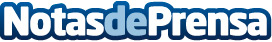 Tu Trastero se consolida como el segundo operador de alquiler de trasteros (self-storage) de mayor tamaño en EspañaTu Trastero se consolida como el segundo operador del sector de alquiler de trasteros y mini-almacenes (self-storage) en España y el primero de capital íntegro español, con la próxima apertura de su nuevo Centro en Móstoles (Madrid). Hay que destacar que es la única empresa digital, con una gestión 100% online en el sector gracias a la digitalización de todos sus procesos y operacionesDatos de contacto:Grupo Tu TrasteroAlquiler de Trasteros, Mini-almacenes y Almacenes en toda España902158851Nota de prensa publicada en: https://www.notasdeprensa.es/tu-trastero-se-consolida-como-el-segundo Categorias: Nacional Franquicias Inmobiliaria Interiorismo Madrid Andalucia Emprendedores Logística Digital http://www.notasdeprensa.es